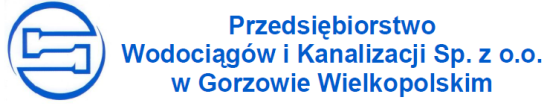 OPIS PRZEDMIOTU ZAMÓWIENIAPrzedmiotem zamówienia jest dostawa odzieży i obuwia roboczego dla PWiK Sp. z o.o. 
w Gorzowie Wlkp., zgodnie z poniższym zestawieniem: Wykonawca zobowiązuje się dostarczyć Zamawiającemu artykuły przemysłowe spełniające wymogi ustawy z dnia 30 sierpnia 2002 o systemie oceny zgodności (Dz. U. z 2023 r.  poz. 215).Odzież i obuwie robocze Wykonawca zobowiązany jest dostarczyć w opakowaniach.  Termin realizacji zamówienia: od 02.01.2024r. do 31.12.2024r.Realizacja zamówienia następować będzie wyłącznie na podstawie konkretnych zamówień Zamawiającego przesyłanych drogą elektroniczną, faksem lub zgłaszanych telefonicznie, stosownie do jego potrzeb. Zamówienia zawierać będą wykaz rozmiarowo – asortymentowy odzieży, który należy dostarczyć w osobnych opakowaniach. Dostawa nastąpi w terminie 14 dni roboczych od dnia złożenia zamówienia przez Zamawiającego. Każda dostawa stanowić będzie odrębny przedmiot odbioru i płatności. Dostawa przedmiotu umowy każdorazowo nastąpi staraniem Wykonawcy na jego koszt i ryzyko do magazynu PWiK Sp. z o.o. ul. Śląska 95, 
66-400 Gorzów Wlkp.Na okoliczność odbioru zostanie sporządzony protokół odbioru.Podane w opisie przedmiotu zamówienia ilości należy traktować jako orientacyjne. Rzeczywista ilość i rodzaj dostarczonej odzieży i obuwia wynikać będzie z bieżących potrzeb Zamawiającego. Zamawiający nie jest zobowiązany do realizacji przedmiotu zamówienia w pełnym zakresie. Wykonawcy w przypadku nieudzielenia zamówienia w pełnym zakresie  nie przysługują z tego tytułu żadne roszczenia odszkodowawcze.Wykonawca udziela gwarancji na dostarczaną Zamawiającemu odzież na 12  miesięcy od daty dostawy. W przypadku stwierdzenia wad jakościowych otrzymanych towarów, Zamawiający zawiadomi niezwłocznie Wykonawcę, który zobowiązany jest wymienić towar na swój koszt i ryzyko w terminie 7 dni roboczych od daty zawiadomienia.Zapłata wynagrodzenia nastąpi na podstawie prawidłowo wystawionych faktur przez Wykonawcę, w terminie 30 dni od daty doręczenia faktury Zamawiającemu za faktycznie odebraną ilościowo 
i jakościowo odzież i obuwie.  Wykonawca może wystawić faktury wyłącznie po potwierdzeniu wykonania świadczenia umownego. Potwierdzenie wykonania świadczenia umownego stanowi protokół odbioru. Protokół odbioru poświadcza spełnienie świadczenia umownego jeśli nie wskazano w nim wad świadczenia umownego uniemożliwiających korzystanie z przedmiotu świadczenia zgodnie z przeznaczeniem (wady istotne). Protokół odbioru i oświadczenia w nim zawarte sporządza się na zasadach określonych umową.Odbiór przedmiotu świadczenia, który ujawnił wady istotne powoduje, iż wynagrodzenie Wykonawcy nie staje się wymagalne, a Zamawiający nie pozostaje w opóźnieniu z zapłatą. Jeśli Wykonawca doręczy faktury wbrew zapisom poprzedzającym zostaną one zwrócone ze skutkiem jakby nigdy nie zostały złożone. Przedmiot zamówienia musi być zgodny z opisem przedmiotu zamówienia oraz ofertą.Niezgodność towaru z opisem przedmiotu zamówienia będzie podstawą dla Zamawiającego żądania od Wykonawcy wymiany towaru na nowy zgodny z wymaganiami Zamawiającego.Lp.NazwaIlość1231Czapka ocieplana -100 % bawełna25 szt.2Obuwie robocze PPO trzewik męski Model 037PN-EN ISO 20345, S1, HRO, SRC
Seria PPO PU/Guma seriesKonstrukcja trzewikiRodzaj obuwie męskiePodeszwa PU/GumaPodnosek metalowy60 par3Półsaperki  z metalowym pod-noskiemMODEL: Obuwie robocze PPO trzewik męski Mode1413PN-EN ISO 20345, S1, CI, SRCSeria PPO WinterKonstrukcja trzewikiRodzaj obuwie męskiePodeszwa PU/PUPodnosek metalowy20 par4Kalosz bezpiecznyObuwie robocze PPO z poliuretanu cało tworzywowe Model 2048PN-EN ISO 20345, S4, CI, SRCSeria PPO PU bootsKonstrukcja buty cało tworzywowe z poliuretanuRodzaj unisexPodeszwa: Podeszwa z litego poliuretanuPodnosek metalowy50 par5Buty filcowo-gumowe36 par6Skarpety - bawełna 80%, domieszki 20%580  par7Kalesony termoaktywne145 szt.8Płaszcz p.deszczowy  (PVC) Miękka, nie krępująca ruchów  kurtka przeciwdeszczowa z pasami odblaskowymi. Wykonana z poliestru pokrytego obustronnie PCV. Kolor: Fluorescencyjny pomarańczowy45 szt.9Czapka z daszkiem ( letnia) - kolor niebieski.85 szt.10Fartuch przeznaczeniem do pracy w laboratorium z długim rękawem.Fartuch zapinany na napy, dwie kieszenie dolne i jedną kieszonkę górną,krój lekko taliowany, dostosowany do kobiecej sylwetki,Wykonany z białej elanobawełny (bawełna 35%, poliester 65%). Tkanina certyfikowana z możliwością prania w temperaturze 95°C.Gramatura 190g/m².26 szt.11Obuwie profilaktyczne Laboratoryjne damskie wykonane ze skóry naturalnej Konstrukcja : klapek 14 par12Kamizelka odblaskowa pomarańczowa logo firmy 50 szt.13Kurtka zimowa URANNieprzemakalna kurtka ostrzegawcza, ocieplana, fluorescencyjna, posiadająca 2 taśmy odblaskowe na rękawach .Dodatkowo odblaskowa taśma wokół tułowiaZapinana na podwójny zamek kryty plisą na rzepyKaptur chowany w kołnierzuNa rękawach ściągacze chroniące przed wiatrem2 kieszenie kryte patkami na rzepy, 1 kieszeń wewnętrznaUszczelniane szwySpełnia normy EN-4713 szt.14 Ubranie robocze spawalnicze dwuczęściowe- certyfikowane 6 kpl.15Kaski 60 szt.16Kombinezony ochronne  jednorazowe ( białe)60 szt. 